Unntatt offentlighet - off.lov. § 13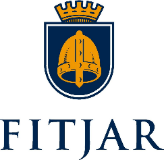 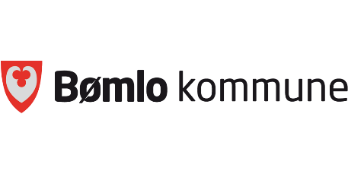 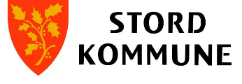 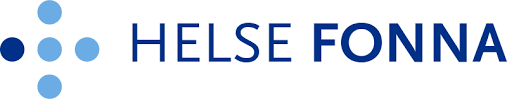 Dato/ Stad:Underskrift:
SAMTYKKEEg/ me samtykker i at FACT-ung i samband med utgreiing/ oppfølging/ behandling kan innhente/ utveksle nødvendige opplysningar med følgande samarbeidspartar:
(Sett kryss, skriv namn på kontaktperson og skriv ned eventuelle spesifikasjonar/forbehald)Foreldre___________________________________________________________Skule______________________________________________________________PPT_______________________________________________________________Spesialisthelsetenesta somatikk________________________________________Spesialisthelsetenesta psykisk helse_____________________________________Legevakt___________________________________________________________Fastlege____________________________________________________________Kommunale tenester(utekontakt, LOS, ungdomsteam m.m.)___________________Barnevern__________________________________________________________NAV_______________________________________________________________Politi______________________________________________________________Andre______________________________________________________________Samtykket gjeld i tida han/ho er innskriven i FACT-ung, med oppstart dato:

Dato:________  Føresett:_______________________________________
Dato:________  Føresett:_______________________________________
Dato:________  Ungdom over 16 år_______________________________
(begge føresette må samtykkja til hjelp for barn under 16 år, jmf. Pasientrettighetsloven §4-4, 1.ledd)TILVISING TIL FLEKSIBELT OPPSØKANDE BEHANDLINGSTEAM FOR BARN OG UNGE- FACT UNG, STORD, FITJAR OG BØMLO
Kven kan fylla ut tilvisingsskjema?
-Ungdom sjølv/ føresette
-offentlege instansar i samarbeid med familien.
Kven kan tilvisa?
-Fastlege
-BUP
-Psykolog
-Barneverntenesta
-Kommunale instansar i samarbeid med kommunepsykolog/fastlegeMålgruppeMålgruppa er unge mellom 12-18 år, som har moderat til alvorleg funksjonsfall på fleire områder i livet. Herunder psykisk helse, rus, sosial fungering, skule/fritid/arbeid, familie, nettverk, kriminalitet m.m.  Funksjonsvanskane vert opplevd som belastande og gir lav kvardagsmeistring og livskvalitet, både for ungdommen sjølv og familien.

FACT ung tilbyr tverrfagleg, individuelt tilpassa oppfølging og behandling basert på den unge og familiens behov. FACT ung har mogleik til å følgja familien over lang tid. Me har fokus på at ibuande ressursar i den unge og familien skal bidra til positiv livsendring. Saman lagar me ein plan med den unge og familien. Me møtes der den unge ynskjer å møta oss.

Andre hjelpetiltak i kommunens tenester eller spesialisthelsetenesta skal ha vert prøvd ut og evaluert før FACT ung. FACT ung skal koordinera og ha eit tett samarbeid med øvrige tenester og hjelpetiltak rundt ungdommen/familien.

Samtykkeskjema følger på siste side. Ferdig utfylt skjema sendes til BUP Stord merka med FACT ung.TilvisarTilvisarNamn: 
Telefon:Funksjon/ arbeidsstad:E-post:



Opplysningar om ungdommen



Opplysningar om ungdommen



Opplysningar om ungdommen



Opplysningar om ungdommenNamn:
Namn:
Fødselsdato:Fødselsdato:Adresse og poststad:Adresse og poststad:Nasjonalitet:
Morsmål:Nasjonalitet:
Morsmål:Telefon:Telefon:Skule:
Klassetrinn:Skule:
Klassetrinn:JenteJenteGuttGuttOpplysningar om føresette/ familieOpplysningar om føresette/ familieOpplysningar om føresette/ familieMor/føresett namn:Telefon:Telefon:Adresse/poststad:
E-post:E-post:Far/føresett namn:
Telefon:Telefon:Adresse/poststad:
E-post:E-post:Kven har foreldreansvar?Begge           MorFar                Andre


Dersom andre:…………………………………………………Ungdommen bur hos?Saman med begge foreldre          Mor
Pendlar mellom mor og far          Far
Fosterheim                                      Institusjon
Aleine                                               Andre

Dersom andre:………………………………………………….Ungdommen bur hos?Saman med begge foreldre          Mor
Pendlar mellom mor og far          Far
Fosterheim                                      Institusjon
Aleine                                               Andre

Dersom andre:………………………………………………….Søsken (namn og fødselsår):Behov for tolk:Ja          NeiDersom ja, kva språk:………………………………………..
Behov for tolk:Ja          NeiDersom ja, kva språk:………………………………………..
Relevant informasjonRessursar i og rundt ungdommen (Sterke sider, interesser, hobbyar, trivsel mm)


Aktuelt: Beskriving av situasjon, fungering, varigheit av vanskarSomatisk helse, legemiddel, søvn og mat




Familie og bu situasjon, nettverk og sosiale relasjonar



Føresette sin arbeidssituasjon


Belastande livshendingar/ familiesituasjon/ sjukdom i nær familie


Tilstedeværelse skule/ arbeid

RusSjølvskading/ suicidalitet

Kven ynskjer hjelp (ungdom/føresette/andre)? Og kva ynskjer de at FACT ung kan hjelpa med?Kva er gjort/prøvd tidlegare- og korleis har dette fungert? Namn og tlf.Kryss av og beskriv varigheit av kontakt. Helsesjukepleiar: Sosiallærar/ rådgivar: Fysioterapeut/ ergoterapeut:


 Kommunale tenester (ungdomsteam, LOS, utekontakt, førebyggjande rusteam og liknande: Barneverntenesta:


 PPT:


 Psykisk helsevern barn og unge:


 Andre:


Kven arbeider med saken i dag?
Samtykke til henvisningDersom ungdommen har fylt 16 år, har vedkommande samtykka til tilvisinga?  Ja   Nei
Har føresette/de som har foreldreansvar samtykka til tilvisinga? 
(begge føresette må samtykka til hjelp for barn under 16 år, jmf. Pasientrettighetsloven §4-4, 1.ledd)

Mor/føresett   Ja  Nei
Far/føresett     Ja  Nei